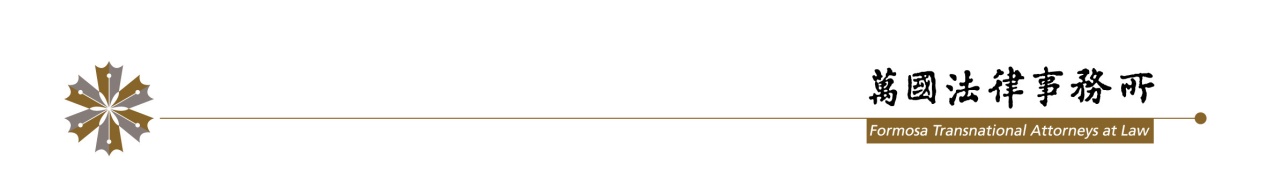 萬國法律列車目的：以演講及提供暑期實習方式，增進法律系所在校     學生對律師執業實務之認識，提供職涯規畫之參考。方式：由萬國法律事務所律師擔任講師以【律師執業相關實務經驗】及【法律人的職涯規劃】為題，對學生進行兩場演講。並由萬國法律事務所提供2～3位暑期實習生名額，開放申請暑期至萬國法律事務所實習1個月。流程：時間：2017年5月12日(五) 對象：東華大學法律系及財經法律研究所學生地點：東華大學法律系教室活動流程： 四、暑期實習說明：   1.實習期間：2017年8月1日(二) ～2017年8月31日(四)   2.實習交通及食宿：均由實習學生自理   3.實習申請資格及期限：學籍大三以上學生於2017年5月11日星期四下午5時前提出書面申請   4.甄選：演講後，由萬國法律事務所律師對報名暑期實習之學生進行面試後決定。時間事項負責律師10:00–11:00律師執業實務經驗蘇宏杰律師11:10–12:00法律人的職涯規畫楊永芳律師12:00–12:30Q &A黃三榮律師14:00–暑期實習面試 